Уважаемые жители города  Нижние Серги!В день празднования 71 –й годовщины Победы в Великой Отечественной войне 9 мая 2016 года на территории Нижнесергинского городского поселения проводится федеральная акция «Бессмертный полк», цель которой превращение Бессмертного полка в живую народную традицию, сохранение в каждой семье памяти о солдатах Великой Отечественной войны. Стать участником «Бессмертного полка» можно при следующем условии: необходимо пронести, транспарант /штендер (фотографию) своего солдата, ветерана  войны, который уже никогда сам не сможет пройти на параде, по маршруту шествия праздничной колонны к месту проведения митинга (от школы № 2 по ул. Титова до памятника воинам-нижнесергинцам по ул. Победы). Участники акции могут шествовать в колонне в составе организованных групп и индивидуально.Для участия в акции необходимо:- узнать биографию деда, прадеда или другого родственника – ветерана Великой Отечественной войны, не дожившего до наших дней;- изготовить транспарант/штендер с фотографией ветерана (формат А-4) с указанием фамилии, имени, отчества и воинского звания. Если фотография отсутствует, то можно изготовить штендер без фотографии с указанием фамилии, имени, отчества и воинского звания ветерана. Формирование колонны «Бессмертного полка» и торжественное прохождение по установленному маршруту состоится 9 мая 2016 года. Сбор участников акции и построение в организованную колонну состоится в 10 ч. 00 мин, напротив школы № 2 по ул. Титова,70.Предлагаем пример изготовления штендера.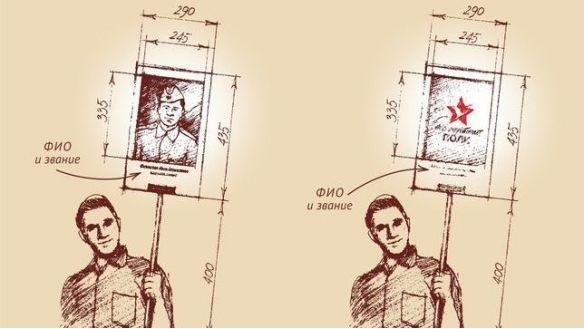 